                                                                                                                 Warszawa, 23 grudnia 2019 r.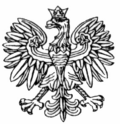 WOJEWODA MAZOWIECKIWNP-I.4131.226.2019.DK		Rada Gminy Jaktorów		ul. Warszawska 33,		05-480 JaktorówRozstrzygnięcie  nadzorczeNa podstawie art. 91 ust. 1 ustawy z dnia 8 marca 1990 r. o samorządzie gminnym
 (Dz. U. z 2019 r. poz. 506, z późn. zm.)stwierdzam nieważnośćuchwały Nr Rady Gminy Jaktorów z dnia 25 listopada 2019 r. Nr XVIII/117/2019 w sprawie zaliczenia niektórych dróg wewnętrznych na terenie Gminy Jaktorów do kategorii dróg gminnych.Uzasadnienie	Rada Gminy Jaktorów podjęła uchwałę Nr XVIII/117/2019 z dnia 25 listopada 2019 r. w sprawie zaliczenia niektórych dróg wewnętrznych na terenie Gminy Jaktorów do kategorii dróg gminnych.W uchwale wskazano, że podstawę prawną do jej podjęcia stanowią przepisy 
art. 18 ust. 2 pkt 15, art. 40 ust. 1 ustawy o samorządzie gminnym oraz art. 7 ustawy z dnia 21 marca 1985 r. o drogach publicznych (Dz. U. z 2018 r. poz. 2068, z późn. zm.).Należy wskazać, że zaskarżona uchwała rażąco narusza przepisy art. 7 ust. 1 i 2 w zw. z art. 2a ust. 2 ustawy o drogach publicznych. Zgodnie z art. 7 ust. 1 ustawy o drogach publicznych, do dróg gminnych zalicza się drogi o znaczeniu lokalnym niezaliczone do innych kategorii, stanowiące uzupełniającą sieć dróg służącym miejscowym potrzebom, z wyłączeniem dróg wewnętrznych. Przepis ten 
w ust. 2 stanowi, że zaliczenie do kategorii dróg gminnych następuje na podstawie uchwały rady gminy, po zasięgnięciu opinii właściwego zarządu powiatu. Zgodnie natomiast z art. 1 ustawy, drogą publiczną jest droga zaliczona na podstawie niniejszej ustawy do jednej 
z kategorii dróg, z której może korzystać każdy, zgodnie z jej przeznaczeniem, 
z ograniczeniami i wyjątkami określonymi w tej ustawie lub innych przepisach szczególnych. Z art. 2 ust. 1 ustawy wynika, że droga gminna jest jedną z kategorii dróg publicznych, natomiast przepis art. 2a ust. 2, dodany do tej ustawy z dniem 1 stycznia 1999 r. ustawą 
z dnia 24 lipca 1998 r. o zmianie niektórych ustaw określających kompetencje organów administracji publicznej - w związku z reformą ustrojową państwa (Dz.U. Nr 106, poz. 668, 
z późn. zm.) stanowi wprost, że drogi gminne stanowią własność właściwego samorządu gminy.W świetle zatem przytoczonych regulacji oraz w ugruntowanym już orzecznictwie 
i doktrynie przyjmuje się, że konieczną przesłanką do skutecznego podjęcia przez radę gminy uchwały o zaliczeniu drogi do kategorii dróg gminnych jest legitymowanie się przez gminę prawem własności do gruntów, po których taka droga przebiega (wyrok NSA z dnia 17 lipca 2014 r., sygn. akt I OSK 708/14, wyrok NSA z dnia 11 czerwca 2015 r., sygn. akt I OSK 459/15). Zatem droga, która nie jest własnością gminy, nie może być drogą gminną i z tego powodu nie może być zaliczona do kategorii dróg gminnych. W konsekwencji uchwała, która zalicza do dróg gminnych drogę, która nie jest własnością gminy, narusza w sposób istotny art. 7 ust. 1 w zw. z art. 2a ust. 2 powołanej ustawy o drogach publicznych. Wyżej powołane przepisy ustawy jednoznacznie wskazują, że uchwała o zaliczeniu drogi do drogi publicznej (gminnej) powinna być poprzedzona czynnościami zmierzającymi 
do przejęcia własności drogi przez podmiot publiczny, a nie odwrotnie (wyrok NSA z dnia 
28 maja 2009 r., sygn. akt I OSK 148/09).W toku przeprowadzonego postepowania nadzorczego, organ nadzoru pismem 
znak: WNP-I.40.226.2019.DK z dnia 13 grudnia 2019 r. wystąpił do Rady Gminy Jaktorów 
o udzielenie wyjaśnień, czy nieruchomości, po których przebiegają drogi wskazane 
w Załączniku do kwestionowanej uchwały stanowią na dzień podjęcia uchwały własność Gminy Jaktorów. Z akt sprawy wynika, że uchwałą Nr 205/2019 z dnia 13 listopada 2019 r. Zarząd Powiatu Grodziskiego zaopiniował pozytywnie propozycje zaliczenia do kategorii dróg gminnych ul. 1 Maja (odcinek od torów PKP do drogi gminnej ul. Parkowa), ul. Długiej i ul. gen. Bema położonych w Jaktorowie. Jednocześnie, jak wynika z uzasadnienia do tejże uchwały: „Działki ewidencyjne stanowiące przedmiotowe drogi wewnętrzne są w posiadaniu Gminy Jaktorów”.Pismem znak S.0711.33.2019 z dnia 19 grudnia 2019 r. Przewodniczący Rady Gminy wyjaśnił, że gmina jest:„„1. samoistnym posiadaczem (podmiotem władającym) działek nr ew. 89/1, 128, 148 położonych w obrębie ewidencyjnym 0014 SADE BUDY, które to działki tworzą pas drogowy dróg wewnętrznych ul. Długa oraz ul. gen. Bema położonych we wsi Sade Budy.2.właścicielem działki nr ew. 182/81 położonej w obrębie ewidencyjnym 0014 SADE BUDY. Dla przedmiotowej działki prowadzona jest przez Sąd Rejonowy w Żyrardowie Księga Wieczysta nr PL1Z/00044231/0. Ww. działka stanowi fragment pasa drogowego drogi wewnętrznej ul. gen. Bema położonej we wsi Sade Budy.3. samoistnym posiadaczem (podmiotem władającym) działki nr ew. 182/81 położonej 
w obrębie ewidencyjnym 0005 CHYL1CE-KOLONIA, która to działka tworzy pas drogowy drogi wewnętrznej ul. 1 Maja położonej we wsi Chylice – Kolonia.”.Do przedmiotowego pisma załączono wyciągi z rejestru gruntów. Nieruchomości, 
po których przebiegają drogi wskazane w załączniku uchwały Rady Gminy w Jaktorowie
 z dnia 25 listopada 2019 r. Nr XVIII/117/2019 w sprawie zaliczenia niektórych dróg wewnętrznych na terenie Gminy Jaktorów do kategorii dróg gminnych, nie stanowią zatem własności Gminy Jaktorów w całości. Wobec powyższego należy bezspornie stwierdzić, że działki wymienione w załączniku Nr 1 kwestionowanej uchwały: o numerze 359/4 położona w miejscowości Chylice - Kolonia oraz o numerach 89/1, 128, 148 i 182/81 położone w miejscowości Sade Budy, nie stanowiły w momencie podjęcia uchwały własności Gminy Jaktorów w całości. Podkreślić należy, że żaden przepis nie przewiduje automatycznego przejścia prawa własności gruntu zajętego pod drogę na rzecz jednostki samorządu gminnego z chwilą wejścia w życie uchwały o zaliczeniu drogi do kategorii dróg gminnych. Zgodnie bowiem 
z wyrokiem Wojewódzkiego Sądu Administracyjnego w Gliwicach z 30 września 2009 r., sygn. akt II SA/Gl 506/09 ,,(...) konieczną przesłanką do skutecznego podjęcia przez radę gminy uchwały o zaliczeniu drogi do kategorii dróg gminnych jest legitymowanie się przez gminę prawem własności do gruntów, po których droga taka przebiega. Powyższe stwierdzenie wynika wprost z przepisu art. 2a ust. 2 ustawy o drogach publicznych, w świetle którego drogi wojewódzkie, powiatowe i gminne stanowią własność właściwego samorządu województwa, powiatu lub gminy. Skoro zatem żaden przepis nie przewiduje automatycznego przejścia prawa własności gruntu zajętego pod drogę na rzecz jednostki samorządu gminnego z chwilą wejścia w życie uchwały o zaliczeniu drogi do kategorii dróg gminnych to oczywistym jest, że już przed podjęciem uchwały, o której mowa, działki, przez które droga gminna ma przebiegać muszą stanowić własność gminy (...)". (wyrok WSA 
w Gliwicach z dnia 26 lutego 2019 r., sygn. akt II SA/GI 1021/18). W konsekwencji Rada Gminy w Jaktorowie nie była uprawniona do podjęcia zaskarżonej uchwały w sprawie zaliczenia do dróg gminnych dróg opisanych w Załączniku Nr 1 przedmiotowej uchwały, bowiem działki po których przebiegają te drogi nie stanowią własności Gminy Jaktorów, 
w całości.Wobec braku możliwości podziału działki drogowej, zaliczonej do określonej kategorii dróg publicznych, konieczne jest stwierdzenie nieważności całej uchwały, nawet mimo przysługiwania Gminie Jaktorów własności działki nr ew. 182/81 położonej w obrębie ewidencyjnym 0014 SADE BUDY. Dla przedmiotowej działki prowadzona jest przez Sąd Rejonowy w Żyrardowie Księga Wieczysta nr PL1Z/00044231/0.Mając na uwadze powyższe, stwierdzenie nieważności przedmiotowej uchwały Rady Gminy Jaktorów, w całości, jest w pełni uzasadnione.Na niniejsze rozstrzygnięcie nadzorcze Gminie przysługuje skarga do Wojewódzkiego Sądu Administracyjnego w Warszawie w terminie 30 dni od daty jego doręczenia, wnoszona 
za pośrednictwem organu, który skarżone orzeczenie wydał.Informuję, że rozstrzygnięcie nadzorcze wstrzymuje wykonanie uchwały z mocy prawa, z dniem jego doręczenia.